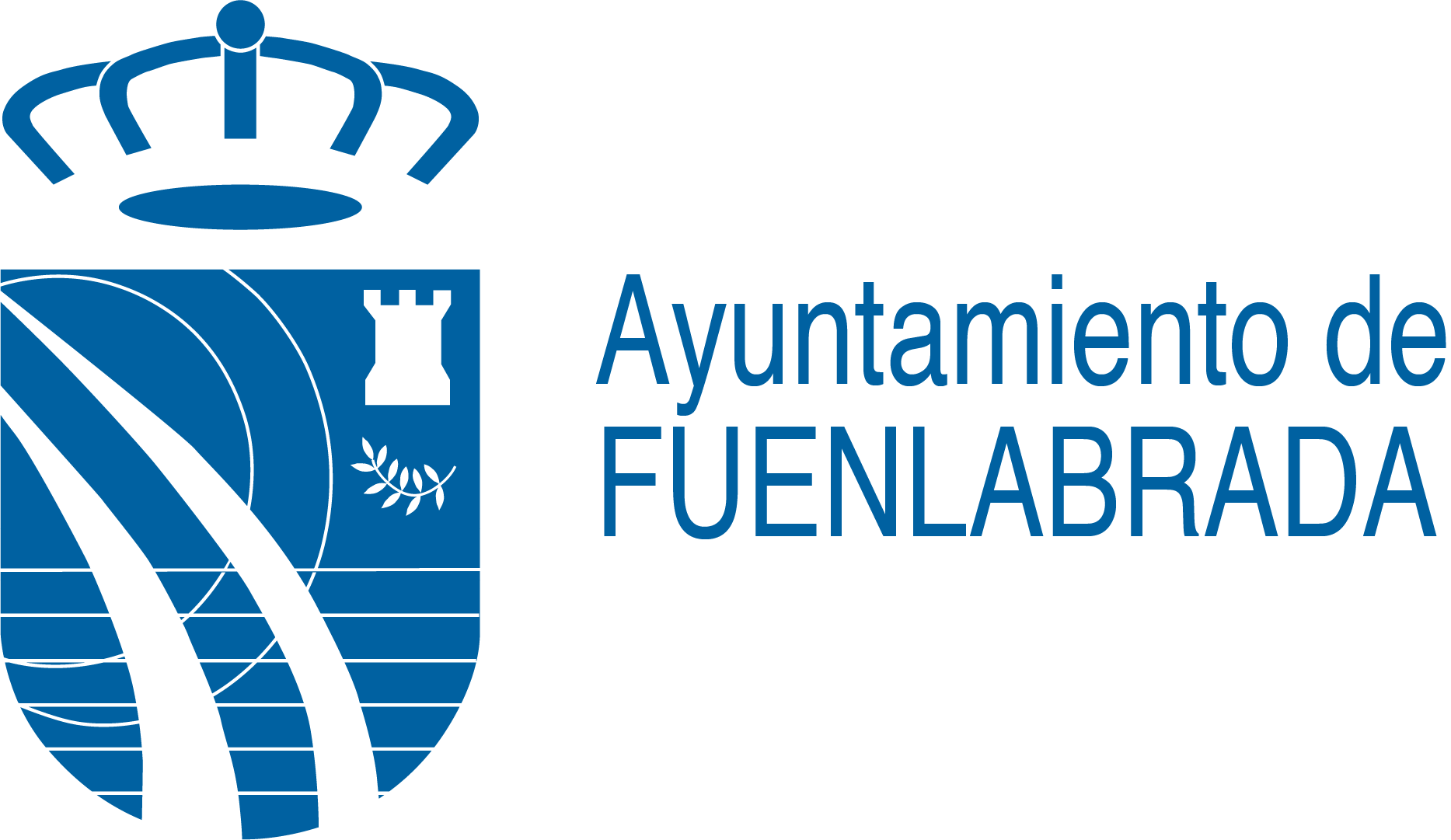 INFORMACION RELATIVA AL LISTADO DE BIENES MUEBLES DE VALOR HISTÓRICO-ARTÍSTICO Y/O DE ALTO VALOR ECONOMICO DEL AYUNTAMIENTO DE FUENLABRADA.Con el fin de aportar una mayor información al listado publicado relativo a los bienes de muebles de valor histórico-artístico y/o los de alto valor económico del Ayuntamiento de Fuenlabrada, se informa lo siguiente:La relación de los bienes de titularidad municipal indicados en el párrafo anterior, se encuentran divididos en dos categorías. Por un lado, podemos encontrar una relación de bienes artísticos en los que se integran los cuadros y esculturas municipales, en la que es necesario poner de manifiesto que todas las  obras han sido donadas por los autores de las mimas tras la exposición de éstas, correspondiéndose el importe indicado con la tasación recogida en las pólizas de seguro en el momento de la exposición.Por otro lado, la segunda relación de bienes se corresponde con el MUSEO DE ARTE URBANO DE FUENLABRADA (MAUF). Estas obras han sido encargadas y abonadas al artista correspondiente por el Ayuntamiento de Fuenlabrada, siguiendo el procedimiento legalmente establecido.Las últimas cuatro obras incluidas en la relación son creaciones que se han realizado de manera espontánea por los artistas sin previo encargo del Ayuntamiento de Fuenlabrada. No obstante, se ha decidido conservarlas y mantenerlas aunque en algunos casos el artista sea anónimo.